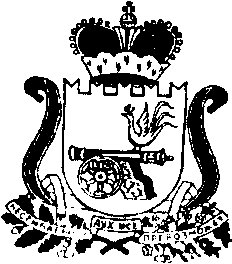 АДМИНИСТРАЦИЯ МУНИЦИПАЛЬНОГО ОБРАЗОВАНИЯ«КАРДЫМОВСКИЙ РАЙОН» СМОЛЕНСКОЙ ОБЛАСТИПОСТАНОВЛЕНИЕ от 28.02.2020 № 00146 В целях реализации Федерального Закона от 08.01.1998 № 3-ФЗ «О наркотических средствах и психотропных веществах», Постановлением Администрации Смоленской области от 29.11.2013 года № 983 «Об утверждении областной государственной программы «Развитие здравоохранения в Смоленской области» и в соответствии с Постановлением Администрации муниципального образования «Кардымовский район» Смоленской области от 02.08.2013 № 0502 «Об утверждении Порядка принятия решений о разработке муниципальных программ, их формирования и реализации в муниципальном образовании «Кардымовский район» Смоленской области», Администрация муниципального образования «Кардымовский район» Смоленской областипостановляет:Утвердить муниципальную программу «Комплексные меры противодействия злоупотреблению наркотическими средствами и психотропными веществами, их незаконному обороту» согласно приложению к настоящему постановлению.2. Структурным подразделениям Администрации муниципального образования «Кардымовский район» Смоленской области обеспечить выполнение мероприятий программы.3. Признать утратившим силу:- постановление Администрации муниципального образования «Кардымовский район» Смоленской области от 02.04.2014 № 0262 «Об утверждении муниципальной программы «Комплексные меры противодействия злоупотреблению наркотическими средствами и психотропными веществами, их незаконному обороту» на 2014-2016 годы; - постановление Администрации муниципального образования «Кардымовский район» Смоленской области от 16.07.2015 № 00437 «О внесении изменений в муниципальную программу «Комплексные меры противодействия злоупотреблению наркотическими средствами и психотропными веществами, их незаконному обороту» на 2014-2016 годы»;- постановление Администрации муниципального образования «Кардымовский район» Смоленской области от 01.03.2016 № 00093 «О внесении изменений в муниципальную программу «Комплексные меры противодействия злоупотреблению наркотическими средствами и психотропными веществами, их незаконному обороту» на 2014-2020 годы»;- постановление Администрации муниципального образования «Кардымовский район» Смоленской области от 07.03.2019 № 00139 «О внесении изменений в постановление Администрации муниципального образования «Кардымовский район» Смоленской области от 02.04.2014 № 0262».4. Настоящее постановление опубликовать на официальном сайте Администрации муниципального образования «Кардымовский район» Смоленской области в сети «Интернет».5. Контроль исполнения настоящего постановления возложить на заместителя Главы муниципального образования «Кардымовский район» Смоленской области Н.В. Игнатенкову.6. Настоящее постановление вступает в силу со дня его подписания.МУНИЦИПАЛЬНАЯ программа «Комплексные меры противодействия злоупотреблению наркотическими средствами и психотропными веществами, их незаконному обороту»п. Кардымово2020ПАСПОРТ муниципальной программыРаздел 1. Содержание проблемы и обоснование необходимости ее решения программно-целевым методомАлкоголизм, наркомания, токсикомания представляют собой серьезную угрозу для здоровья населения России. Особенно быстро происходит распространение наркотиков, психотропных и одурманивающих веществ среди подростков и детей. Наркомания - это медико-социальная проблема, которая требует комплексного подхода к ее решению. Для борьбы с наркоманией необходимы здоровая окружающая обстановка, общее оздоровление экономики и духовно-нравственной сферы общества.Наркомания представляет собой одну из наиболее опасных социальных болезней, распространение которой оказывает отрицательное воздействие на общество.Возросла осведомленность населения в районе о вредном воздействии наркотиков на организм человека, о ранних формах выявления потребления наркотиков, о видах наказания за реализацию наркотиков, о наличии анонимных кабинетов по вопросам профилактики наркомании, лечения наркомании, медицинской, социальной и психологической реабилитации больных наркоманией.В муниципальном образовании «Кардымовский район» Смоленской области проводится антинаркотическая профилактическая работа совместно с представителями правоохранительных органов и прокуратуры, членами комиссии по делам несовершеннолетних и защите их прав в  муниципальном образовании «Кардымовский район» Смоленской области, а так же со специалистами в области медицины (врач – нарколог).Большое внимание первичной профилактике наркозависимости среди несовершеннолетних уделяется в общеобразовательных учреждениях Кардымовского района, где применяются различные формы работы: вовлечение детей в дополнительное образование через кружки и секции по интересам, в том числе детей «группы риска», проведение внутришкольных и районных мероприятий с детьми и родителями обучающихся, профилактические беседы, встречи, классные часы, родительские собрания. Первичная профилактика злоупотребления наркотиками и алкоголем среди молодежи и взрослого населения ведется путем вовлечения их в акции за здоровый образ жизни, спортивные мероприятия, проведение индивидуальных бесед. Проводятся антинаркотические акции: «Спасем жизнь вместе», «Молодежь голосует за здоровье» «Это не забава, это не игра», «Здоровым быть – здорово», «Сообщи, где торгуют смертью», смотр-конкурс «Спорту-да! Наркотикам – нет!». Цель  мероприятий - это воспитание интереса молодежи  к сохранению собственного здоровья.  В общеобразовательных учреждениях Кардымовского района ежегодно проводится социально-психологическое тестирование. Цель данного тестирования - выявление общего снижение уровня риска распространения  немедицинского  употребления психоактивных веществ. В ходе анализа ситуации на территории района установлено, что проблема употребления психоактивных веществ в Кардымовском районе не критична.          В результате реализации муниципальной программы «Комплексные меры противодействия злоупотреблению наркотическими средствами и психотропными веществами, их незаконному обороту» на 2014-2020 годы увеличилось количество молодежи занимающиеся физической культурой, спортом и число добровольцев (волонтеров), которые принимают участие в организации и проведении мероприятий по пропаганде здорового образа жизни, профилактике вредных привычек, сохранению жизни и здоровья населения в муниципальном образовании «Кардымовский район» Смоленской области:                В образовательные учреждения Кардымовского района каждый год направляются методические рекомендации для педагогических работников, родителей и руководителей по педагогическому, психологическому и родительскому попечению и сопровождению групп риска вовлечения обучающихся в потребление наркотических средств и психотропных веществ для использования в мероприятиях по раннему выявлению немедицинского потребления наркотиков, 
а также в качестве научно-методической основы для педагогических работников 
в организации профилактической работы. Немаловажную роль в первичной профилактике наркомании играют средства массовой информации: В целях исключения роста распространения наркотических средств и дальнейшей стабилизации состояния правопорядка на территории муниципального образования «Кардымовский район» Смоленской области необходима разработка Программы.Раздел 2. Цели, задачи и целевые показателиЦелью Программы является создание системы комплексных профилактических мер, которые сократят масштабы распространения наркомании, обеспечат информационно-аналитическое освещение данной проблемы на всех уровнях, привлекут население и специалистов для участия в мероприятиях по профилактике наркозависимости.Для достижения  поставленной цели требуется решение следующих задач:          - проведение мероприятий для детей, подростков, молодежи, а также их родителей  по профилактике распространения наркомании;          - содействие в организации досуга детей и молодежи на территории Кардымовского района;          - организация информационно - пропагандистского обеспечения профилактики наркомании.         Реализация Программы позволит не допустить существенного роста наркозависимости среди населения, особенно среди подростков и молодежи, повысить качество информирования населения и специалистов о наркозависимости, активизировать наркологическую помощь населению на территории  муниципального образования «Кардымовский район».           В ходе реализации программы ожидается достижение следующих целевых показателей, приведенных в таблице.Раздел  3. Перечень программных мероприятий.  Перечень программных мероприятий указан в приложении к Программе.Раздел 4. Обоснование ресурсного обеспечения программы.Общий объем финансирования Программы за счет средств бюджета муниципального образования «Кардымовский район» Смоленской области (далее также – районный бюджет) составит 150,0 тыс. рублей, в т.ч. по годам:         2020 год – 25,0 тыс. рублей,         2021 год – 25,0 тыс. рублей,         2022 год – 25,0 тыс. рублей,             2023 год – 25,0 тыс. рублей,         2024 год – 25,0 тыс. рублей,         2025 год – 25,0 тыс. рублей.         Объемы финансирования мероприятий Программы подлежат ежегодному уточнению с учетом складывающейся экономической ситуации по всем направлениям, а также объемом районного бюджета на соответствующий финансовый год, предусматривающих средства на реализацию Программы.Раздел 5. Механизм реализации программыМеханизм реализации Программы – это система скоординированных по срокам и объему финансирования мероприятий, обеспечивающих достижение намеченных результатов.Исполнителями Программы являются:- Отдел образования Администрации муниципального образования «Кардымовский район» Смоленской области (далее - Отдел образования); - Отдел культуры Администрации муниципального образования «Кардымовский район» Смоленской области (далее – Отдел культуры);- Образовательные учреждения муниципального образования «Кардымовский район» Смоленской области (далее - образовательные учреждения);- Областное государственное бюджетное учреждение здравоохранения «Кардымовская центральная районная больница» (далее – ОГБУЗ «Кардымовская ЦРБ»);- Отделение полиции по Кардымовскому району МО МВД России (далее – ОП по Кардымовскому району);- Управление федеральной службы по контролю за оборотом наркотиков по Смоленской области (далее - УФСКН);-  Общественно – политическая газета Кардымовского района Смоленской области «Знамя труда» – Кардымово» (далее – газета «Знамя труда» - Кардымово»).Исполнители Программы несут ответственность за качественное и своевременное исполнение программных мероприятий, целевое и рациональное использование выделяемых на их реализацию бюджетных средств.Управление Программой осуществляет заказчик Программы.Заказчик Программы:- обеспечивает реализацию Программы и её финансирование;- осуществляет координацию деятельности её исполнителей и участников;- представляет в установленном порядке предложения по уточнению перечня мероприятий Программы на очередной финансовый год;- осуществляет мониторинг результатов реализации мероприятий Программы;- осуществляет формирование аналитической информации о реализации мероприятий Программы;- контролирует целевое и эффективное использование выделенных бюджетных средств;- осуществляет подготовку и предоставление ежегодных отчетов о реализации Программы;- организует размещение на интернет-сайте текста Программы и информацию о результатах её реализации.Порядок финансирования мероприятий программы из средств районного бюджета осуществляется путем выделения средств с последующим перечислением исполнителям конкретных мероприятий  в установленном законом порядке.Корректировка программных мероприятий и их ресурсного обеспечения в ходе реализации Программы осуществляется путем внесения изменений в Программу и оформляется Постановлением Администрации муниципального образования «Кардымовский район» Смоленской области.Контроль за реализацией Программы осуществляется заместителем Главы  муниципального образования «Кардымовский район» Смоленской области.                                                                                                                                                                                                                                  Приложение ПЕРЕЧЕНЬпрограммных мероприятийОб утверждении муниципальной программы «Комплексные меры противодействия злоупотреблению наркотическими средствами и психотропными веществами, их незаконному обороту»Глава муниципального образования  «Кардымовский район» Смоленской областиП.П. НикитенковУТВЕРЖДЕНАпостановлением Администрации муниципального образования«Кардымовский район» Смоленской областиот 28.02.2020 № 00146Наименование Программы              Муниципальная программа «Комплексные меры противодействия злоупотреблению наркотическими средствами и психотропными веществами, их незаконному обороту» (далее – муниципальная программа)Основание для  разработки  ПрограммыФедеральный закон от 08 января 1998 года № 3-ФЗ «О наркотических средствах и психотропных веществах», Постановление Администрации Смоленской области от 29.11.2013 года № 983 «Об утверждении  областной государственной программы «Развитие здравоохранения в Смоленской области» Заказчик ПрограммыОтдел образования Администрации муниципального образования «Кардымовский район» Смоленской областиРазработчик (разработчики) ПрограммыОтдел образования Администрации муниципального образования «Кардымовский район» Смоленской областиЦели и задачи Программы             Цель Программы - создание системы комплексных профилактических мер, которые сократят масштабы распространения наркомании, обеспечат информационно-аналитическое освещение данной проблемы на всех уровнях, привлекут население и специалистов для участия в мероприятиях по профилактике наркозависимости.Задачи Программы:- проведение мероприятий для детей, подростков, молодежи, а также их родителей  по профилактике распространения наркомании;- содействие в организации досуга детей и молодежи на территории Кардымовского района;- организация информационно - пропагандистского обеспечения профилактики наркомании среди населения.Целевые показатели Программы        - количество мероприятий для детей, подростков, молодежи, а также их родителей по профилактике распространения наркомании и связанных с ней правонарушений;- количество подростков и молодежи, охваченных профилактическими мероприятиями, направленными на сокращение потребления наркотических средств и психотропных веществ;- количество статей, заметок, публикации по профилактике наркомании среди населения.Сроки реализации Программы  2020-2025 г.г.Объемы  и  источники  финансирования Программы                           Общий объем финансирования Программы за счет средств бюджета муниципального образования «Кардымовский район» Смоленской области составит 150,0 тыс. рублей, в том числе:2020 год – 25,0 тыс. рублей,2021 год – 25,0 тыс. рублей,2022 год – 25,0 тыс. рублей     2023 год – 25,0 тыс. рублей2024 год – 25,0 тыс. рублей2025 год – 25,0 тыс. рублейНаименование показателей2016 год2017 год2018 год2019 годКоличество проведенных мероприятий антинаркотической направленности на территории Кардымовского района, шт.95121151174Количество подростков и молодежи, охваченных профилактическими мероприятиями, направленными на сокращение потребления наркотических средств и психотропных веществ, чел.88896915441599Наименование показателей2016 год2017 год2018 год2019 годКоличество человек, посетивших тренажерный зал МБУ «Физкультурно-оздоровительный комплекс Кардымовского района Смоленской области, чел.0150025002750Количество человек, занимающихся в спортивных секциях, чел.225250280300Количество добровольцев (волонтеров) в Кардымовском районе, чел60657175Наименование показателей2016 год2017 год2018 год2019 годКоличество опубликованных статей и заметок антинаркотической направленности в районной газете «Знамя труда» - Кардымово»3456№Целевые показатели2020202120222023202420251Количество мероприятий для детей, подростков, молодежи, а также их родителей по профилактике распространения наркомании и связанных с ней правонарушений;1701751801851901952Количество подростков и молодежи, охваченных профилактическими мероприятиями, направленными на сокращение потребления наркотических средств и психотропных веществ, чел.1550155515601565166516693Количество статей, заметок, публикаций по профилактике наркомании среди населения, шт.101214161819к муниципальной программе «Комплексные меры противодействия злоупотребления наркотическими средствами и психотропными веществами, их незаконному обороту» №п/пНаименование мероприятияСрок реализацииИсполнительОбъем финансирования (тыс.руб.)Объем финансирования (тыс.руб.)Объем финансирования (тыс.руб.)Объем финансирования (тыс.руб.)Объем финансирования (тыс.руб.)Объем финансирования (тыс.руб.)Объем финансирования (тыс.руб.)Источник финансиро-вания№п/пНаименование мероприятияСрок реализацииИсполнительвсегов том числе по годамв том числе по годамв том числе по годамв том числе по годамв том числе по годамв том числе по годамИсточник финансиро-вания№п/пНаименование мероприятияСрок реализацииИсполнительвсего202020212022202320242025Источник финансиро-вания123456789101112Задача 1. Проведение мероприятий для детей, подростков, молодежи, а также их родителей  по профилактике распространения наркомании и  связанных с ней правонарушенийЗадача 1. Проведение мероприятий для детей, подростков, молодежи, а также их родителей  по профилактике распространения наркомании и  связанных с ней правонарушенийЗадача 1. Проведение мероприятий для детей, подростков, молодежи, а также их родителей  по профилактике распространения наркомании и  связанных с ней правонарушенийЗадача 1. Проведение мероприятий для детей, подростков, молодежи, а также их родителей  по профилактике распространения наркомании и  связанных с ней правонарушенийЗадача 1. Проведение мероприятий для детей, подростков, молодежи, а также их родителей  по профилактике распространения наркомании и  связанных с ней правонарушенийЗадача 1. Проведение мероприятий для детей, подростков, молодежи, а также их родителей  по профилактике распространения наркомании и  связанных с ней правонарушенийЗадача 1. Проведение мероприятий для детей, подростков, молодежи, а также их родителей  по профилактике распространения наркомании и  связанных с ней правонарушенийЗадача 1. Проведение мероприятий для детей, подростков, молодежи, а также их родителей  по профилактике распространения наркомании и  связанных с ней правонарушенийЗадача 1. Проведение мероприятий для детей, подростков, молодежи, а также их родителей  по профилактике распространения наркомании и  связанных с ней правонарушенийЗадача 1. Проведение мероприятий для детей, подростков, молодежи, а также их родителей  по профилактике распространения наркомании и  связанных с ней правонарушенийЗадача 1. Проведение мероприятий для детей, подростков, молодежи, а также их родителей  по профилактике распространения наркомании и  связанных с ней правонарушенийОрганизация проведения анкетирования учащихся образовательных учреждений на предмет употребления алкоголя, наркотических средств и психотропных веществ 2020-2025 Отдел образования,образовательные учреждения 3,00,50,50,50,50,50,5Районный бюджетПроведение конкурса рисунков по профилактике наркомании: «Это не забава, это не игра», «Молодежь голосует за здоровье»     2020-2025 Отдел образования, Отдел культуры54,09,09,09,09,09,09,0Районный бюджетПрофилактические беседы по предупреждению и пресечению фактов незаконного обращения курительных смесей, запрещенных к обороту в Российской Федерации и смесей, не отвечающих требованиям безопасности жизни и здоровья граждан2020-2025 Отдел образования, Отдел культуры, ОП по Кардымовскому  району  -------Проведение мероприятий по правовому         воспитанию молодежи, тематические встречи    с  работниками правоохранительных  органов, врачами, юристами                    2020-2025 Отдел образования,Отдел культуры 12,02,02,02,02,02,02,0Районный бюджетУчастие добровольцев (волонтеров) в областной акции «Скажи наркотикам НЕТ!»  2020-2025Отдел образования, Отдел культуры-------Проведение  спортивного мероприятия «Спорт против наркотиков»                2020-2025Отдел образования,Отдел культуры18,03,03,03,03,03,03,0Районный бюджетУчастие в областной акции «Сообщи, где торгуют смертью»2020-2025Отдел образования,ОП по Кардымовскому району------- Размещение  в образовательных  учреждениях
 листовок, буклетов  и календарей антинаркотической направленности              2020-2025Отдел образования,      УФСКН по Смоленской области 27,04,54,54,54,54,54,5Районный бюджетПроведение анонимного консультирования  у врача-нарколога2020-2025ОГБУЗ «Кардымовская ЦРБ»-------Просмотр в образовательных учреждениях видеофильма о вреде наркотиков, алкоголя и табакокурения2020-2025Отдел образования, образовательные учреждения-------Участие детских общественных объединений в акции, приуроченной к Международному дню борьбы со злоупотреблением наркотиками и их незаконным оборотом2020-2025Отдел образования, образовательные учреждения, УФСКН по Смоленской области-------Участие в районном конкурсе «Спорту – да! Наркотикам – нет!» в учреждениях дополнительного образования детей в сфере физической культуры и спорта2020-2025Отдел образования36,06,06,06,06,06,06,0Районный бюджетИтого:в том числесредства районного бюджетаИтого:в том числесредства районного бюджетаИтого:в том числесредства районного бюджетаИтого:в том числесредства районного бюджета150,0150,025,025,025,025,025,025,025,025,025,025,025,025,0Задача 2. Организация и проведение учебно-образовательной деятельности среди специалистов и населенияЗадача 2. Организация и проведение учебно-образовательной деятельности среди специалистов и населенияЗадача 2. Организация и проведение учебно-образовательной деятельности среди специалистов и населенияЗадача 2. Организация и проведение учебно-образовательной деятельности среди специалистов и населенияЗадача 2. Организация и проведение учебно-образовательной деятельности среди специалистов и населенияЗадача 2. Организация и проведение учебно-образовательной деятельности среди специалистов и населенияЗадача 2. Организация и проведение учебно-образовательной деятельности среди специалистов и населенияЗадача 2. Организация и проведение учебно-образовательной деятельности среди специалистов и населенияЗадача 2. Организация и проведение учебно-образовательной деятельности среди специалистов и населенияЗадача 2. Организация и проведение учебно-образовательной деятельности среди специалистов и населенияЗадача 2. Организация и проведение учебно-образовательной деятельности среди специалистов и населенияПроведение семинаров по ранней          профилактике наркомании для социальных    педагогов и других педагогических работников                  2020-2025Отдел образования,  УФСКН по Смоленской области, ОГБУЗ «Кардымовская ЦРБ», ОП по Кардымовскому району-------Проведение цикла лекций антинаркотической направленности для родителей «Здоровые дети -счастливые дети»2020-2025Образовательные учреждения,  Отдел образования, Отдел культуры, УФСКН по Смоленской области, ОГБУЗ «Кардымовская ЦРБ», ОП по Кардымовскому району -------Комплектование книжного фонда централизованной библиотечной системы по проблемам наркомании, методам ее профилактики и лечения2020-2025Отдел культуры-------Районный бюджетПроведение классных часов волонтерами в образовательных учреждениях на пропаганду здорового образа жизни  2020-2025Отдел образования-------Организация психологической поддержки и профессиональной консультации лиц, освобожденных из  учреждений исполнения наказаний, и лиц, отбывающих наказание2020-2025ОП по Кардымовскому  району, УФСКН по Смоленской области-------Организация и опубликование в  районной газете «Знамя труда» - Кардымово»  выступлений врачей-наркологов, специалистов по профилактике и проблемам наркомании,   материалов, пропагандирующих здоровый образ жизни.2020-2025Отдел образования, ОГБУЗ «Кардымовская ЦРБ», газета «Знамя труда» - Кардымово»-------Обеспечение деятельности детского телефона доверия с единым общероссийским номером «8-800-2000-122» на территории Смоленской области  в рамках реализации соглашения с Фондом поддержки детей, находящихся в трудной жизненной ситуации2020-2025Отдел образования, Отдел культуры-------Итого:в том числе:средства районного бюджетаИтого:в том числе:средства районного бюджетаИтого:в том числе:средства районного бюджетаИтого:в том числе:средства районного бюджета-------Задача 3. Повышение эффективности выявления и пресечения преступлений в сфере незаконного оборота наркотических средств и психотропных веществЗадача 3. Повышение эффективности выявления и пресечения преступлений в сфере незаконного оборота наркотических средств и психотропных веществЗадача 3. Повышение эффективности выявления и пресечения преступлений в сфере незаконного оборота наркотических средств и психотропных веществЗадача 3. Повышение эффективности выявления и пресечения преступлений в сфере незаконного оборота наркотических средств и психотропных веществЗадача 3. Повышение эффективности выявления и пресечения преступлений в сфере незаконного оборота наркотических средств и психотропных веществЗадача 3. Повышение эффективности выявления и пресечения преступлений в сфере незаконного оборота наркотических средств и психотропных веществЗадача 3. Повышение эффективности выявления и пресечения преступлений в сфере незаконного оборота наркотических средств и психотропных веществЗадача 3. Повышение эффективности выявления и пресечения преступлений в сфере незаконного оборота наркотических средств и психотропных веществЗадача 3. Повышение эффективности выявления и пресечения преступлений в сфере незаконного оборота наркотических средств и психотропных веществЗадача 3. Повышение эффективности выявления и пресечения преступлений в сфере незаконного оборота наркотических средств и психотропных веществЗадача 3. Повышение эффективности выявления и пресечения преступлений в сфере незаконного оборота наркотических средств и психотропных веществЗадача 3. Повышение эффективности выявления и пресечения преступлений в сфере незаконного оборота наркотических средств и психотропных веществ1.Проведение плановых проверок аптек и др. мест хранения и реализации лекарственных препа-ратов содержащих наркотические средства, в целях выявления и перекрытия источников и каналов поступления наркотических и сильнодействующих лекарственных средств. Осуществление контроля за обоснованностью списания и изъятия наркотических средств с истекшим сроком хранения.2020-2025УФСКН по Смоленской области (по отдельному плану)-------2.Обеспечение необходимых  мер по   хранению,    
транспортировке и уничтожению наркотических
средств в лечебных учреждениях2020-2025ОГБУЗ  «Кардымовская  ЦРБ», оп ПО Кардымовскому району-------3.Осуществление системы мер по выполнению           Приказа Министерства здравоохранения РФ от  12.11.97 № 330 «О мерах    учета,    хранения, выписывания и  использования наркотических  лекарственных средств»                    2020-2025ОГБУЗ «Кардымовская  ЦРБ»-------4.Участие в общероссийских оперативно-профилактических операциях «Мак», «Синтез», направленных на выявление и уничтожение незаконных посевов наркосодержащих культур,  ликвидацию каналов  поступления  наркотических        средств растительного происхождения и синтетических наркотиков  2020-2025УФСКН по Смоленской области, ОП по Кардымовского района (по отдельному плану)-------5.Проведение комплексных проверок на предмет выявления и пресечения фактов и условий потребления посетителями наркотиков, вовлечения молодежи в процесс незаконного потребления наркотиков в местах массового досуга (дискотеках, клубах, барах,  предприятиях игорного бизнеса)2020-2025УФСКН по Смоленской области, ОП по Кардымовского района (по отдельному плану)-------6.Участие в комплексной оперативно-профилактической операции «Канал», направленной на перекрытие каналов незаконного поступления наркотиков и прекурсоров на территорию
района2020-2025УФСКН по Смоленской области, ОП по Кардымовского района (по отдельному плану)-------Итого:в том числе:по источникам финансированияИтого:в том числе:по источникам финансированияИтого:в том числе:по источникам финансированияИтого:в том числе:по источникам финансирования-      -------------Всего по программе:в том числе:Средства районного бюджетаВсего по программе:в том числе:Средства районного бюджетаВсего по программе:в том числе:Средства районного бюджетаВсего по программе:в том числе:Средства районного бюджета150,0150,025,025,025,025,025,025,025,025,025,025,025,025,0